What was your favorite part of the event? 7 responsesMeeting new kids and hearing their ambitions.I love the way the kids were interacting. The questions on the table helped. was good to see them take the initiative to greet usMeeting the students. They were more confident in their life journey then I expected.Interaction prior to sit down dinner.The students and Mr Peterson. Loved his personal jokes with each students. They all felt special after being with him “in the sun” for a bit.Speaking with and participating with the girls at my table (all girls).Eating together brings everyone to about the same eye level and fosters a nice sense of equality, leading to more openness in the discussions.Please share any additional comments, thoughts, suggestions for future events. 5 responsesI think we can eat first for 1/2 hour and then the adults would move to a different table so the kids could ask more questions and get to know more of the business people. I heard someone say, I wish I could have been at your table. Do it like speed dating. The business people could do 15 min per table.. just a thought.. The kids looked great...Setting was good. Food was good. Seek diversity in the adults. We don’t mirror the students backgrounds but could. Very curious what the students thought since their impact was the point.Set clear expectations on what the guests to focus on in their conversations with the students.Great opportunity for students. Also really fun for adults to spend time with tomorrows leaders.Students with very specific interests might get more out of this type of event were they paired with adults who had similar experience/backgrounds.Would you want to attend this event again in the future?7 responses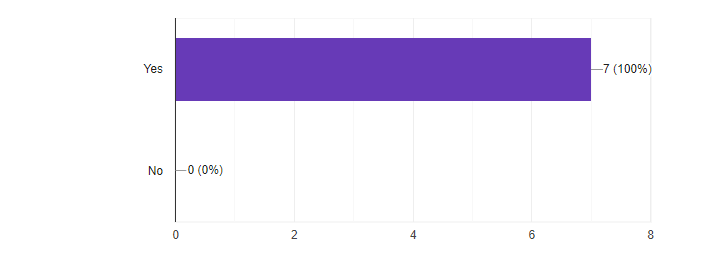 